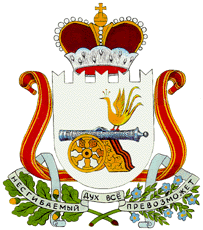 СОВЕТ ДЕПУТАТОВ НОВОСЕЛЬСКОГО СЕЛЬСКОГО ПОСЕЛЕНИЯ СМОЛЕНСКОГО РАЙОНА СМОЛЕНСКОЙ ОБЛАСТИ                                             РЕШЕНИЕ от 08.12.2021 года                                                                                      № 16Об утверждении Правил присвоения, изменения и аннулирования адресов на территории Новосельского сельского поселения Смоленского района Смоленской областиВ соответствии с Федеральным законом «О федеральной информационной адресной системе и о внесении изменений в Федеральный закон «Об общих принципах организации местного самоуправления в Российской Федерации», постановлением Правительства Российской Федерации от 19.11.2014 № 1221 «Об утверждении правил присвоения, изменения и аннулирования адресов», Уставом Новосельского сельского поселения Смоленского района Смоленской области, Совет депутатов Новосельского сельского поселения Смоленского района Смоленской области РЕШИЛ:1. Утвердить прилагаемые Правила присвоения, изменения и аннулирования адресов на территории Новосельского сельского поселения Смоленского района Смоленской области.2. Признать утратившим силу решение Совета депутатов Новосельского сельского поселения Смоленского района Смоленской области от 12.02.2015 № 6 «Об утверждении Правил присвоения, изменения и аннулирования адресов на территории Новосельского сельского поселения Смоленского района Смоленской области».3. Настоящее решение подлежит размещению на официальном сайте Администрации Новосельского сельского поселения Смоленского района Смоленской области в сети Интернет http://novosel.smol-ray.ru.4. Контроль за исполнением настоящего решения оставляю за собой.Глава муниципального образования Новосельского  сельского поселения Смоленского района Смоленской области                                  И.П.Андреюшкин